ТОМСКАЯ ОБЛАСТЬКРИВОШЕИНСКИЙ РАЙОНМУНИЦИПАЛЬНОЕ ОБРАЗОВАНИЕ ВОЛОДИНСКОЕ СЕЛЬСКОЕ ПОСЕЛЕНИЕ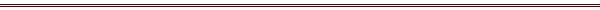 ИНФОРМАЦИОННЫЙ  БЮЛЛЕТЕНЬЕжемесячное печатное издание  для опубликования  (обнародования) правовых актов муниципального образования  Володинское сельское поселение Издается с марта 2020 г.                                                                                                                                31.08.2022                                                                              № 7 (030)               СОВЕТ ВОЛОДИНСКОГО СЕЛЬСКОГО ПОСЕЛЕНИЯРЕШЕНИЕ  09.08.2022                                                                                           № 20750-е собрание IV созывас.ВолодиноКривошеинский районТомская областьО внесении изменений в решение Совета Володинского сельского поселения № 175 от 23.12.2021 «О бюджете муниципального образования Володинское сельское поселение на 2022 год и на плановый период 2023 и 2024 годов»Рассмотрев представленную Администрацией Володинского сельского поселения информацию о внесении изменений в бюджет муниципального образования Володинское сельское поселение на 2022 год и на плановый период 2023 и 2024 годов,РЕШИЛ:Внести в решение Совета Володинского сельского поселения № 175 от 23.12.2021 «О бюджете муниципального образования Володинское сельское поселение на 2022 год и на плановый период 2023 и 2024 годов» (в редакции решений Совета Володинского сельского поселения от 10.03.2022 № 188, от 28.04.2022 № 193, от 20.06.2022 № 201, от 28.07.2022 №203) следующие изменения:  пункт 1 статьи 1 изложить в следующей редакции: «1.  Утвердить основные характеристики местного бюджета муниципального образования Володинское сельское поселение на 2022 год:1) общий объем доходов местного бюджета в сумме 15046,6 тыс. рублей, в том числе налоговые и неналоговые доходы в сумме 5224,5 тыс. рублей; безвозмездные поступления в сумме 9822,1 тыс. рублей;2) общий объем расходов местного бюджета в сумме 15046,6 тыс. рублей;3) дефицит местного бюджета в сумме 0,0 тыс. рублей.»;2) приложения 2,3,6,7,8,9 изложить в новой редакции согласно приложениям 1,2,3,4,5,6 к настоящему решению соответственно.2. Настоящее решение опубликовать в информационном бюллетене Володинского сельского поселения и разместить на официальном сайте Володинского сельского поселения http://volodino70.ru/ в информационно-телекоммуникационной сети «Интернет».3. Настоящее решение вступает в силу со дня официального опубликования.Председатель Совета Володинского сельского поселения                                    Петрова Р.П.Глава Володинского сельского поселения                         Петрова Р.П.Приложение 1к решению Совета Володинского сельского поселения  от 09.08.2022 № 207Приложение 2к решению Совета Володинского сельского поселения № 175 от 23.12.2021«О бюджете муниципального образования  Володинское сельское поселение на 2022 год и на плановый период 2023 и 2024 годов»Объём доходов бюджета муниципального образования Володинское сельское поселениена 2022 год и на плановый период 2023 и 2024 годовтыс. руб.Приложение 2к решению Совета Володинского сельского поселения  от 09.08.2022 № 207Приложение 3к решению Совета Володинского сельского поселения № 175 от 23.12.2021 «О бюджете муниципального образования  Володинское сельское поселение на 2022 год и на плановый период 2023 и 2024 годов»Объем  межбюджетных трансфертов бюджету муниципального образования Володинское сельское поселение из бюджета муниципального района на 2022 год и на плановый период 2023 и 2024 годов.Приложение 3к решению Совета Володинского сельского поселения  от 09.08.2022 № 207Приложение 6к решению Совета Володинского сельского поселения № 175 от 23.12.2021 «О бюджете муниципального образования  Володинское сельское поселение на 2022 год и на плановый период 2023 и 2024 годов»Ведомственная структура расходов бюджета муниципального образования Володинское сельское поселение на 2022 годПриложение 4к решению Совета Володинского сельского поселения  от 09.08.2022 № 207Приложение 7к решению Совета Володинского сельского поселения № 175 от 23.12.2021 «О бюджете муниципального образования  Володинское сельское поселение на 2022 год и на плановый период 2023 и 2024 годов»Распределение бюджетных ассигнований по разделам, подразделам, целевым статьям, группам (группам и подгруппам) видов расходов бюджета муниципального образования Володинское сельское поселение на 2022 годПриложение 5к решению Совета Володинского сельского поселения  от 09.08.2022 № 207Приложение 8к решению Совета Володинского сельского поселения № 175 от 23.12.2021 «О бюджете муниципального образования  Володинское сельское поселение на 2022 год и на плановый период 2023 и 2024 годов»Перечень и объемы финансирования муниципальных программ на 2022 год и на плановый период 2023 и 2024 годовПриложение 6к решению Совета Володинского сельского поселения  от 09.08.2022 № 207Приложение 9к решению Совета Володинского сельского поселения № 175 от 23.12.2021 «О бюджете муниципального образования  Володинское сельское поселение на 2022 год и на плановый период 2023 и 2024 годов»Наименование показателей2022 год (тыс.руб.)2023 год (тыс.руб.)2024 год (тыс.руб.)1234Доходы – всего 15046,69204,59389,9в том числе:Налоговые и неналоговые доходы5224,55359,05541,0Безвозмездные поступления от других бюджетов бюджетной системы Российской Федерации9822,13845,53848,9Наименование показателей2022 год (тыс.руб.)2023 год (тыс.руб.)2024 год (тыс.руб.)1234Безвозмездные поступления от других бюджетов бюджетной системы Российской Федерации – всего 9822,13845,53848,9в том числе:Дотации бюджетам поселений на выравнивание бюджетной обеспеченности4663,33326,03326,0Субвенции бюджетам поселений на осуществление первичного воинского учета на территориях, где отсутствуют военные комиссариаты170,3166,5169,9Прочие межбюджетные трансферты, передаваемые бюджетам сельских поселений на обеспечение условий для развития физической культуры и массового спорта в рамках регионального проекта "Спорт - норма жизни" государственной программы "Развитие молодежной политики, физической культуры и спорта в Томской области"371,3353,0353,0Прочие межбюджетные трансферты, передаваемые бюджетам сельских поселений на капитальный ремонт и (или) ремонт автомобильных дорог общего пользования местного значения в рамках государственной программы "Развитие транспортной инфраструктуры в Томской области"1718,9Прочие межбюджетные трансферты, передаваемые бюджетам сельских поселений на развитие материально-технической базы для занятия массовым спортом по месту жительства и в образовательных учреждениях по муниципальной программе "Развитие физической культуры и спорта на территории муниципального образования Кривошеинский район на 2022-2024 годы"50,0Прочие межбюджетные трансферты, передаваемые бюджетам сельских поселений на разработку проектной документации, инженерных изысканий по объекту "Строительство Дома культуры в с. Володино Кривошеинского района Томской области"2062,0Прочие межбюджетные трансферты, передаваемые бюджетам сельских поселений на реализацию инициативного проекта «Благоустройство территории водонапорной башни (установка металлического ограждения) в с. Володино, ул. Коммунистическая, 34»402,9Прочие межбюджетные трансферты, передаваемые бюджетам сельских поселений на ремонт объектов коммунального комплекса по муниципальной программе "Развитие коммунальной и коммуникационной инфраструктуры в Кривошеинском районе"383,4№ п/пНаименованиеВедВедРзПрРзПрЦСРЦСРВРСумма(тыс.руб.) В С Е Г О15046,61Исполнительно-распорядительный орган муниципального образования−Администрация Володинского сельского поселения90890890815046.6Общегосударственные вопросы9080100010001005830.7Функционирование высшего должностного лица субъекта Российской Федерации и муниципального образования9080102010201021030.4Руководство и управление в сфере установленных функций органов государственной власти субъектов Российской Федерации  и органов местного самоуправления908010201020102002000000000200000001030.4Глава муниципального образования908010201020102002030000000203000001030.4Расходы на выплаты персоналу в целях обеспечения выполнения функций государственными (муниципальными) органами, казенными учреждениями, органами управления государственными внебюджетными фондами908010201020102002030000000203000001001030.4Расходы на выплаты персоналу государственных (муниципальных) органов908010201020102002030000000203000001201030.4Функционирование Правительства Российской Федерации, высших исполнительных органов государственной власти субъектов Российской Федерации, местных администраций9080104010401043665.8Руководство и управление в сфере установленных функций органов государственной власти субъектов Российской Федерации  и органов местного самоуправления908010401040104002000000000200000003652.8Центральный аппарат908010401040104002040000000204000003652.8Расходы на выплаты персоналу в целях обеспечения выполнения функций государственными (муниципальными) органами, казенными учреждениями, органами управления государственными внебюджетными фондами908010401040104002040000000204000001003068.5Расходы на выплаты персоналу государственных (муниципальных) органов908010401040104002040000000204000001203068.5Закупка товаров, работ и услуг для обеспечения государственных (муниципальных) нужд90801040104010400204000000020400000200576.3Иные закупки товаров, работ и услуг для обеспечения государственных (муниципальных) нужд90801040104010400204000000020400000240576.3Иные бюджетные ассигнования908010401040104002040000000204000008008.0Уплата налогов, сборов и иных платежей908010401040104002040000000204000008508.0Муниципальные программы муниципальных образований9080104010401047900000000790000000013.0Ведомственная целевая программа «Информационная политика и работа с общественностью в муниципальном образовании Володинское сельское поселение на 2022 - 2024 годы»9080104010401047971000000797100000013.0Размещение информации о деятельности органов местного самоуправления в средствах массовой информации, на официальном сайте и иных отведенных для размещения информации местах908010401040104797110000079711000002.0Закупка товаров, работ и услуг для обеспечения государственных (муниципальных) нужд908010401040104797110000079711000002002.0Иные закупки товаров, работ и услуг для обеспечения государственных (муниципальных) нужд908010401040104797110000079711000002402.0Осуществление документооборота с Росстатом, Пенсионным фондом, Фондом социального страхования, налоговой службой и другими органами государственной власти, организациями, гражданами в электронном виде9080104010401047971300000797130000011.0Закупка товаров, работ и услуг для обеспечения государственных (муниципальных) нужд9080104010401047971300000797130000020011.0Иные закупки товаров, работ и услуг для обеспечения государственных (муниципальных) нужд9080104010401047971300000797130000024011.0Обеспечение проведения выборов и референдумов90801070107010770.0Проведение выборов и референдумов9080107010701070200000000020000000070.0Проведение выборов в представительные органы муниципального образования9080107010701070200200000020020000070.0Иные бюджетные ассигнования9080107010701070200200000020020000080070.0Специальные расходы9080107010701070200200000020020000088070.0Другие общегосударственные вопросы9080113011301131064.5Реализация государственных функций, связанных с общегосударственным управлением90801130113011309200000000920000000999.7Выполнение других обязательств государства90801130113011309230000000923000000999.7Расходы по уплате членских взносов на осуществление деятельности Ассоциации «Совет муниципальных образований Томской области»9080113011301130923300000092330000010.0Иные бюджетные ассигнования9080113011301130923300000092330000080010.0Уплата налогов, сборов и иных платежей9080113011301130923300000092330000085010.0Расходы на организацию, ведение похозяйственного учета, обслуживание ИПК «Регистр МО»908011301130113092360000009236000006.5Закупка товаров, работ и услуг для обеспечения государственных (муниципальных) нужд908011301130113092360000009236000002006.5Иные закупки товаров, работ и услуг для обеспечения государственных (муниципальных) нужд908011301130113092360000009236000002406.5Расходы по управлению, содержанию  муниципальной собственности, оформление прав в отношении муниципального имущества90801130113011309238000000923800000983.2Закупка товаров, работ и услуг для обеспечения государственных (муниципальных) нужд9080113011301130923800000092380000020030.0Иные закупки товаров, работ и услуг для обеспечения государственных (муниципальных) нужд9080113011301130923800000092380000024030.0Иные бюджетные ассигнования90801130113011309238000000923800000800953.2Уплата налогов, сборов и иных платежей90801130113011309238000000923800000850953.2Муниципальные программы муниципальных образований9080113011301137900000000790000000064.8Ведомственная целевая программа «Информационная политика и работа с общественностью в муниципальном образовании Володинское сельское поселение на 2022 - 2024 годы»9080113011301137971000000797100000064.8Размещение информации о деятельности органов местного самоуправления в средствах массовой информации, на официальном сайте и иных отведенных для размещения информации местах9080113011301137971100000797110000064.8Закупка товаров, работ и услуг для обеспечения государственных (муниципальных) нужд9080113011301137971100000797110000020064.8Иные закупки товаров, работ и услуг для обеспечения государственных (муниципальных) нужд9080113011301137971100000797110000024064.8Национальная оборона908020002000200170.3Мобилизационная и вневойсковая подготовка908020302030203170.3Государственная программа "Эффективное управление региональными финансами, государственными закупками и совершенствование межбюджетных отношений в Томской области"90802030203020321000000002100000000170.3Подпрограмма «Совершенствование межбюджетных отношений в Томской области»90802030203020321200000002120000000170.3Основное мероприятие «Обеспечение осуществления в муниципальных образованиях Томской области передаваемых Российской Федерацией органам местного самоуправления полномочий по первичному воинскому учету на территориях, где отсутствуют военные комиссариаты»90802030203020321281000002128100000170.3Осуществление первичного воинского учета на территориях, где отсутствуют военные комиссариаты90802030203020321281511802128151180170.3Расходы на выплаты персоналу в целях обеспечения выполнения функций государственными (муниципальными) органами, казенными учреждениями, органами управления государственными внебюджетными фондами90802030203020321281511802128151180100170.3Расходы на выплаты персоналу казенных учреждений90802030203020321281511802128151180110170.3Национальная безопасность и правоохранительная деятельность908030003000300110.0Защита населения и территории от чрезвычайных ситуаций природного и техногенного характера, пожарная безопасность908031003100310110.0Мероприятия по предупреждению и ликвидации последствий чрезвычайных ситуаций и стихийных бедствий90803100310031021800000002180000000110.0Предупреждение и ликвидация последствий чрезвычайных ситуаций и стихийных бедствий природного и техногенного характера90803100310031021810000002181000000110.0Предупреждение и ликвидация последствий чрезвычайных ситуаций и стихийных бедствий природного и техногенного характера за счет средств местного бюджета90803100310031021811000002181100000110.0Закупка товаров, работ и услуг для обеспечения государственных (муниципальных) нужд90803100310031021811000002181100000200110.0Иные закупки товаров, работ и услуг для обеспечения государственных (муниципальных) нужд90803100310031021811000002181100000240110.0Национальная экономика9080400040004003078.9Дорожное хозяйство (дорожные фонды)9080409040904093078.9Государственная программа «Развитие транспортной инфраструктуры в Томской области»908040904090409180000000018000000001718.9Подпрограмма «Сохранение и развитие автомобильных дорог Томской области»908040904090409182000000018200000001718.9Основное мероприятие «Капитальный ремонт и (или) ремонт автомобильных дорог общего пользования местного значения»908040904090409182840000018284000001718.9Капитальный ремонт и (или) ремонт автомобильных дорог общего пользования местного значения908040904090409182844093018284409301718.9Закупка товаров, работ и услуг для обеспечения государственных (муниципальных) нужд908040904090409182844093018284409302001718.9Иные закупки товаров, работ и услуг для обеспечения государственных (муниципальных) нужд908040904090409182844093018284409302401718.9Муниципальные программы муниципальных образований908040904090409790000000079000000001360.0Программа  комплексного  развития  транспортной инфраструктуры муниципального образования Володинское сельское поселение на 2017-2021 годы и на перспективу до 2027 года908040904090409796900000079690000001360.0Обеспечение содержания автомобильных дорог90804090409040979691000007969100000470.9Закупка товаров, работ и услуг для обеспечения государственных (муниципальных) нужд90804090409040979691000007969100000200470.9Иные закупки товаров, работ и услуг для обеспечения государственных (муниципальных) нужд90804090409040979691000007969100000240470.9Ремонт автомобильных дорог90804090409040979692000007969200000889.1Закупка товаров, работ и услуг для обеспечения государственных (муниципальных) нужд90804090409040979692000007969200000200273.9Иные закупки товаров, работ и услуг для обеспечения государственных (муниципальных) нужд90804090409040979692000007969200000240273.9Софинанирование по субсидии местным бюджетам на ремонт автомобильных дорог общего пользования местного значения в рамках государственной программы "Развитие транспортной инфраструктуры в Томской области"90804090409040979692S093079692S0930615.2Закупка товаров, работ и услуг для обеспечения государственных (муниципальных) нужд90804090409040979692S093079692S0930200615.2Иные закупки товаров, работ и услуг для обеспечения государственных (муниципальных) нужд90804090409040979692S093079692S0930240615.2Жилищно-коммунальное хозяйство9080500050005002815.4Жилищное хозяйство9080501050105013.4Поддержка жилищного хозяйства908050105010501390000000039000000003.4Мероприятия в области жилищного хозяйства908050105010501390030000039003000003.4Закупка товаров, работ и услуг для обеспечения государственных (муниципальных) нужд908050105010501390030000039003000002003.4Иные закупки товаров, работ и услуг для обеспечения государственных (муниципальных) нужд908050105010501390030000039003000002403.4Коммунальное хозяйство9080502050205021812.0Государственная программа "Эффективное управление региональными финансами, государственными закупками и совершенствование межбюджетных отношений в Томской области"9080502050205022100000000021000000000402.9Подпрограмма "Повышение финансовой грамотности в Томской области"9080502050205022140000000021400000000402.9Основное мероприятие "Содействие в реализации в муниципальных образованиях Томской области инфраструктурных проектов, предложенных населением Томской области"90805020502050221482000002148200000402.9Реализация инициативного проекта "Благоустройство территории водонапорной башни (установка металлического ограждения) в с. Володино, ул. Коммунистическая, 34"90805020502050221482411032148241103402.9Закупка товаров, работ и услуг для обеспечения государственных (муниципальных) нужд90805020502050221482411032148241103200402.9Иные закупки товаров, работ и услуг для обеспечения государственных (муниципальных) нужд90805020502050221482411032148241103240402.9Муниципальные программы муниципальных образований908050205020502790000000079000000001409.1Муниципальная программа "Развитие коммунальной и коммуникационной инфраструктуры в Кривошеинском районе"90805020502050279290000007929000000383.4Подготовка объектов коммунального комплекса Кривошеинского района к прохождению отопительного сезона90805020502050279293000007929300000383.4Закупка товаров, работ и услуг для обеспечения государственных (муниципальных) нужд90805020502050279293000007929300000200383.4Иные закупки товаров, работ и услуг для обеспечения государственных (муниципальных) нужд90805020502050279293000007929300000240383.4Программа комплексного развития систем коммунальной инфраструктуры Володинского сельского поселения на 2021–2025 годы и на период до 2032 года908050205020502796800000079680000001025.7Развитие системы водоснабжения и водоотведения90805020502050279681000007968100000525.7Закупка товаров, работ и услуг для обеспечения государственных (муниципальных) нужд90805020502050279681000007968100000200410.7Иные закупки товаров, работ и услуг для обеспечения государственных (муниципальных) нужд90805020502050279681000007968100000240410.7Реализация инициативного проекта "Благоустройство территории водонапорной башни (установка металлического ограждения) в с. Володино, ул. Коммунистическая, 34"90805020502050279681S110379681S1103115.0Закупка товаров, работ и услуг для обеспечения государственных (муниципальных) нужд90805020502050279681S110379681S1103200115.0Иные закупки товаров, работ и услуг для обеспечения государственных (муниципальных) нужд90805020502050279681S110379681S1103240115.0Развитие системы теплоснабжения90805020502050279682000007968200000500.0Закупка товаров, работ и услуг для обеспечения государственных (муниципальных) нужд90805020502050279682000007968200000200500.0Иные закупки товаров, работ и услуг для обеспечения государственных (муниципальных) нужд90805020502050279682000007968200000240500.0Благоустройство9080503050305031000.0Благоустройство908050305030503600000000060000000001000.0Уличное освещение90805030503050360001000006000100000300.0Закупка товаров, работ и услуг для обеспечения государственных (муниципальных) нужд90805030503050360001000006000100000200300.0Иные закупки товаров, работ и услуг для обеспечения государственных (муниципальных) нужд90805030503050360001000006000100000240300.0Организация и содержание мест захоронения90805030503050360004000006000400000229.3Закупка товаров, работ и услуг для обеспечения государственных (муниципальных) нужд90805030503050360004000006000400000200229.3Иные закупки товаров, работ и услуг для обеспечения государственных (муниципальных) нужд90805030503050360004000006000400000240229.3Прочие мероприятия по благоустройству городских округов и поселений90805030503050360005000006000500000470.7Закупка товаров, работ и услуг для обеспечения государственных (муниципальных) нужд90805030503050360005000006000500000200470.7Иные закупки товаров, работ и услуг для обеспечения государственных (муниципальных) нужд90805030503050360005000006000500000240470.7Культура и кинематография9080800080008002532.8Культура9080801080108012510.6Реализация государственных функций, связанных с общегосударственным управлением9080801080108010920000000092000000050.0Выполнение других обязательств государства9080801080108010923000000092300000050.0Расходы по управлению, содержанию  муниципальной собственности, оформление прав в отношении муниципального имущества9080801080108010923800000092380000050.0Капитальные вложения в объекты государственной (муниципальной) собственности9080801080108010923800000092380000040050.0Бюджетные инвестиции9080801080108010923800000092380000041050.0Иные межбюджетные трансферты90808010801080152100000005210000000398.6Межбюджетные трансферты бюджетам муниципальных районов из бюджетов поселений и межбюджетные трансферты бюджетам поселений из бюджетов муниципальных районов на осуществление части полномочий по решению вопросов местного значения в соответствии с заключенными соглашениями90808010801080152106000005210600000398.6Межбюджетные трансферты90808010801080152106000005210600000500398.6Иные межбюджетные трансферты90808010801080152106000005210600000540398.6Муниципальные программы муниципальных образований908080108010801790000000079000000002062.0Муниципальная программа "Комплексное развитие сельских территорий в Кривошеинском районе на 2021-2024 годы с прогнозом на 2025-2026 годы"908080108010801792000000079200000002062.0Современный облик сельских территорий908080108010801792050000079205000002062.0Капитальные вложения в объекты государственной (муниципальной) собственности908080108010801792050000079205000004002062.0Бюджетные инвестиции908080108010801792050000079205000004102062.0Другие вопросы в области культуры, кинематографии90808040804080422.2Муниципальные программы муниципальных образований9080804080408047900000000790000000022.2Ведомственная целевая программа «Информационная политика и работа с общественностью в муниципальном образовании Володинское сельское поселение на 2022 - 2024 годы»9080804080408047971000000797100000022.2Организация и проведение специальных событий и мероприятий, посвященных праздничным и памятным датам9080804080408047971200000797120000022.2Закупка товаров, работ и услуг для обеспечения государственных (муниципальных) нужд9080804080408047971200000797120000020022.2Иные закупки товаров, работ и услуг для обеспечения государственных (муниципальных) нужд9080804080408047971200000797120000024022.2Физическая культура и спорт908110011001100508.5Физическая культура908110111011101508.5Государственная программа «Развитие молодежной политики, физической культуры и спорта в Томской области»90811011101110108000000000800000000371.3Проектная часть государственной программы90811011101110108W000000008W0000000371.3Региональный проект «Спорт – норма жизни»90811011101110108WР50000008WР500000371.3Обеспечение условий для развития физической культуры и массового спорта90811011101110108WР54000808WР540008371.3Расходы на выплаты персоналу в целях обеспечения выполнения функций государственными (муниципальными) органами, казенными учреждениями, органами управления государственными внебюджетными фондами90811011101110108WР54000808WР540008100356.3Расходы на выплаты персоналу казенных учреждений90811011101110108WР54000808WР540008110356.3Закупка товаров, работ и услуг для обеспечения государственных (муниципальных) нужд90811011101110108WР54000808WР54000820015.0Иные закупки товаров, работ и услуг для обеспечения государственных (муниципальных) нужд90811011101110108WР54000808WР54000824015.0Физкультурно-оздоровительная работа и спортивные мероприятия9081101110111015120000000512000000087.2Спорт – норма жизни908110111011101512Р500000512Р50000057.2Софинансирование из бюджетов поселений на обеспечение условий для развития физической культуры и массового спорта908110111011101512Р540008512Р54000857.2Расходы на выплаты персоналу в целях обеспечения выполнения функций государственными (муниципальными) органами, казенными учреждениями, органами управления государственными внебюджетными фондами908110111011101512Р540008512Р54000810057.2Расходы на выплаты персоналу казенных учреждений908110111011101512Р540008512Р54000811057.2Мероприятия в области спорта и физической культуры9081101110111015129700000512970000030.0Закупка товаров, работ и услуг для обеспечения государственных (муниципальных) нужд9081101110111015129700000512970000020030.0Иные закупки товаров, работ и услуг для обеспечения государственных (муниципальных) нужд9081101110111015129700000512970000024030.0Муниципальные программы муниципальных образований9081101110111017900000000790000000050.0Муниципальная программа "Развитие физической культуры и спорта на территории муниципального образования Кривошеинский район на 2022-2024 годы"9081101110111017923000000792300000050.0Развитие материально-технической базы для занятия массовым спортом по месту жительства и в образовательных учреждениях9081101110111017923100000792310000050.0Закупка товаров, работ и услуг для обеспечения государственных (муниципальных) нужд9081101110111017923100000792310000020050.0Иные закупки товаров, работ и услуг для обеспечения государственных (муниципальных) нужд9081101110111017923100000792310000024050.0НаименованиеРзПрЦСРЦСРВРСумма(тыс.руб.) В С Е Г О15046,6Общегосударственные вопросы010001005830.7Функционирование высшего должностного лица субъекта Российской Федерации и муниципального образования010201021030.4Руководство и управление в сфере установленных функций органов государственной власти субъектов Российской Федерации  и органов местного самоуправления0102010200200000001030.4Глава муниципального образования0102010200203000001030.4Расходы на выплаты персоналу в целях обеспечения выполнения функций государственными (муниципальными) органами, казенными учреждениями, органами управления государственными внебюджетными фондами0102010200203000001001030.4Расходы на выплаты персоналу государственных (муниципальных) органов0102010200203000001201030.4Функционирование Правительства Российской Федерации, высших исполнительных органов государственной власти субъектов Российской Федерации, местных администраций010401043665.8Руководство и управление в сфере установленных функций органов государственной власти субъектов Российской Федерации  и органов местного самоуправления0104010400200000003652.8Центральный аппарат0104010400204000003652.8Расходы на выплаты персоналу в целях обеспечения выполнения функций государственными (муниципальными) органами, казенными учреждениями, органами управления государственными внебюджетными фондами0104010400204000001003068.5Расходы на выплаты персоналу государственных (муниципальных) органов0104010400204000001203068.5Закупка товаров, работ и услуг для обеспечения государственных (муниципальных) нужд010401040020400000200576.3Иные закупки товаров, работ и услуг для обеспечения государственных (муниципальных) нужд010401040020400000240576.3Иные бюджетные ассигнования0104010400204000008008.0Уплата налогов, сборов и иных платежей0104010400204000008508.0Муниципальные программы муниципальных образований01040104790000000013.0Ведомственная целевая программа «Информационная политика и работа с общественностью в муниципальном образовании Володинское сельское поселение на 2022 - 2024 годы»01040104797100000013.0Размещение информации о деятельности органов местного самоуправления в средствах массовой информации, на официальном сайте и иных отведенных для размещения информации местах0104010479711000002.0Закупка товаров, работ и услуг для обеспечения государственных (муниципальных) нужд0104010479711000002002.0Иные закупки товаров, работ и услуг для обеспечения государственных (муниципальных) нужд0104010479711000002402.0Осуществление документооборота с Росстатом, Пенсионным фондом, Фондом социального страхования, налоговой службой и другими органами государственной власти, организациями, гражданами в электронном виде01040104797130000011.0Закупка товаров, работ и услуг для обеспечения государственных (муниципальных) нужд01040104797130000020011.0Иные закупки товаров, работ и услуг для обеспечения государственных (муниципальных) нужд01040104797130000024011.0Обеспечение проведения выборов и референдумов0107010770.0Проведение выборов и референдумов01070107020000000070.0Проведение выборов в представительные органы муниципального образования01070107020020000070.0Иные бюджетные ассигнования01070107020020000080070.0Специальные расходы01070107020020000088070.0Другие общегосударственные вопросы011301131064.5Реализация государственных функций, связанных с общегосударственным управлением011301130920000000999.7Выполнение других обязательств государства011301130923000000999.7Расходы по уплате членских взносов на осуществление деятельности Ассоциации «Совет муниципальных образований Томской области»01130113092330000010.0Иные бюджетные ассигнования01130113092330000080010.0Уплата налогов, сборов и иных платежей01130113092330000085010.0Расходы на организацию, ведение похозяйственного учета, обслуживание ИПК «Регистр МО»0113011309236000006.5Закупка товаров, работ и услуг для обеспечения государственных (муниципальных) нужд0113011309236000002006.5Иные закупки товаров, работ и услуг для обеспечения государственных (муниципальных) нужд0113011309236000002406.5Расходы по управлению, содержанию  муниципальной собственности, оформление прав в отношении муниципального имущества011301130923800000983.2Закупка товаров, работ и услуг для обеспечения государственных (муниципальных) нужд01130113092380000020030.0Иные закупки товаров, работ и услуг для обеспечения государственных (муниципальных) нужд01130113092380000024030.0Иные бюджетные ассигнования011301130923800000800953.2Уплата налогов, сборов и иных платежей011301130923800000850953.2Муниципальные программы муниципальных образований01130113790000000064.8Ведомственная целевая программа «Информационная политика и работа с общественностью в муниципальном образовании Володинское сельское поселение на 2022 - 2024 годы»01130113797100000064.8Размещение информации о деятельности органов местного самоуправления в средствах массовой информации, на официальном сайте и иных отведенных для размещения информации местах01130113797110000064.8Закупка товаров, работ и услуг для обеспечения государственных (муниципальных) нужд01130113797110000020064.8Иные закупки товаров, работ и услуг для обеспечения государственных (муниципальных) нужд01130113797110000024064.8Национальная оборона02000200170.3Мобилизационная и вневойсковая подготовка02030203170.3Государственная программа "Эффективное управление региональными финансами, государственными закупками и совершенствование межбюджетных отношений в Томской области"020302032100000000170.3Подпрограмма «Совершенствование межбюджетных отношений в Томской области»020302032120000000170.3Основное мероприятие «Обеспечение осуществления в муниципальных образованиях Томской области передаваемых Российской Федерацией органам местного самоуправления полномочий по первичному воинскому учету на территориях, где отсутствуют военные комиссариаты»020302032128100000170.3Осуществление первичного воинского учета на территориях, где отсутствуют военные комиссариаты020302032128151180170.3Расходы на выплаты персоналу в целях обеспечения выполнения функций государственными (муниципальными) органами, казенными учреждениями, органами управления государственными внебюджетными фондами020302032128151180100170.3Расходы на выплаты персоналу казенных учреждений020302032128151180110170.3Национальная безопасность и правоохранительная деятельность03000300110.0Защита населения и территории от чрезвычайных ситуаций природного и техногенного характера, пожарная безопасность03100310110.0Мероприятия по предупреждению и ликвидации последствий чрезвычайных ситуаций и стихийных бедствий031003102180000000110.0Предупреждение и ликвидация последствий чрезвычайных ситуаций и стихийных бедствий природного и техногенного характера031003102181000000110.0Предупреждение и ликвидация последствий чрезвычайных ситуаций и стихийных бедствий природного и техногенного характера за счет средств местного бюджета031003102181100000110.0Закупка товаров, работ и услуг для обеспечения государственных (муниципальных) нужд031003102181100000200110.0Иные закупки товаров, работ и услуг для обеспечения государственных (муниципальных) нужд031003102181100000240110.0Национальная экономика040004003078.9Дорожное хозяйство (дорожные фонды)040904093078.9Государственная программа «Развитие транспортной инфраструктуры в Томской области»0409040918000000001718.9Подпрограмма «Сохранение и развитие автомобильных дорог Томской области»0409040918200000001718.9Основное мероприятие «Капитальный ремонт и (или) ремонт автомобильных дорог общего пользования местного значения»0409040918284000001718.9Капитальный ремонт и (или) ремонт автомобильных дорог общего пользования местного значения0409040918284409301718.9Закупка товаров, работ и услуг для обеспечения государственных (муниципальных) нужд0409040918284409302001718.9Иные закупки товаров, работ и услуг для обеспечения государственных (муниципальных) нужд0409040918284409302401718.9Муниципальные программы муниципальных образований0409040979000000001360.0Программа  комплексного  развития  транспортной инфраструктуры муниципального образования Володинское сельское поселение на 2017-2021 годы и на перспективу до 2027 года0409040979690000001360.0Обеспечение содержания автомобильных дорог040904097969100000470.9Закупка товаров, работ и услуг для обеспечения государственных (муниципальных) нужд040904097969100000200470.9Иные закупки товаров, работ и услуг для обеспечения государственных (муниципальных) нужд040904097969100000240470.9Ремонт автомобильных дорог040904097969200000889.1Закупка товаров, работ и услуг для обеспечения государственных (муниципальных) нужд040904097969200000200273.9Иные закупки товаров, работ и услуг для обеспечения государственных (муниципальных) нужд040904097969200000240273.9Софинанирование по субсидии местным бюджетам на ремонт автомобильных дорог общего пользования местного значения в рамках государственной программы "Развитие транспортной инфраструктуры в Томской области"0409040979692S0930615.2Закупка товаров, работ и услуг для обеспечения государственных (муниципальных) нужд0409040979692S0930200615.2Иные закупки товаров, работ и услуг для обеспечения государственных (муниципальных) нужд0409040979692S0930240615.2Жилищно-коммунальное хозяйство050005002815.4Жилищное хозяйство050105013.4Поддержка жилищного хозяйства0501050139000000003.4Мероприятия в области жилищного хозяйства0501050139003000003.4Закупка товаров, работ и услуг для обеспечения государственных (муниципальных) нужд0501050139003000002003.4Иные закупки товаров, работ и услуг для обеспечения государственных (муниципальных) нужд0501050139003000002403.4Коммунальное хозяйство050205021812.0Государственная программа "Эффективное управление региональными финансами, государственными закупками и совершенствование межбюджетных отношений в Томской области"0502050221000000000402.9Подпрограмма "Повышение финансовой грамотности в Томской области"0502050221400000000402.9Основное мероприятие "Содействие в реализации в муниципальных образованиях Томской области инфраструктурных проектов, предложенных населением Томской области"050205022148200000402.9Реализация инициативного проекта "Благоустройство территории водонапорной башни (установка металлического ограждения) в с. Володино, ул. Коммунистическая, 34"050205022148241103402.9Закупка товаров, работ и услуг для обеспечения государственных (муниципальных) нужд050205022148241103200402.9Иные закупки товаров, работ и услуг для обеспечения государственных (муниципальных) нужд050205022148241103240402.9Муниципальные программы муниципальных образований0502050279000000001409.1Муниципальная программа "Развитие коммунальной и коммуникационной инфраструктуры в Кривошеинском районе"050205027929000000383.4Подготовка объектов коммунального комплекса Кривошеинского района к прохождению отопительного сезона050205027929300000383.4Закупка товаров, работ и услуг для обеспечения государственных (муниципальных) нужд050205027929300000200383.4Иные закупки товаров, работ и услуг для обеспечения государственных (муниципальных) нужд050205027929300000240383.4Программа комплексного развития систем коммунальной инфраструктуры Володинского сельского поселения на 2021–2025 годы и на период до 2032 года0502050279680000001025.7Развитие системы водоснабжения и водоотведения050205027968100000525.7Закупка товаров, работ и услуг для обеспечения государственных (муниципальных) нужд050205027968100000200410.7Иные закупки товаров, работ и услуг для обеспечения государственных (муниципальных) нужд050205027968100000240410.7Реализация инициативного проекта "Благоустройство территории водонапорной башни (установка металлического ограждения) в с. Володино, ул. Коммунистическая, 34"0502050279681S1103115.0Закупка товаров, работ и услуг для обеспечения государственных (муниципальных) нужд0502050279681S1103200115.0Иные закупки товаров, работ и услуг для обеспечения государственных (муниципальных) нужд0502050279681S1103240115.0Развитие системы теплоснабжения050205027968200000500.0Закупка товаров, работ и услуг для обеспечения государственных (муниципальных) нужд050205027968200000200500.0Иные закупки товаров, работ и услуг для обеспечения государственных (муниципальных) нужд050205027968200000240500.0Благоустройство050305031000.0Благоустройство0503050360000000001000.0Уличное освещение050305036000100000300.0Закупка товаров, работ и услуг для обеспечения государственных (муниципальных) нужд050305036000100000200300.0Иные закупки товаров, работ и услуг для обеспечения государственных (муниципальных) нужд050305036000100000240300.0Организация и содержание мест захоронения050305036000400000229.3Закупка товаров, работ и услуг для обеспечения государственных (муниципальных) нужд050305036000400000200229.3Иные закупки товаров, работ и услуг для обеспечения государственных (муниципальных) нужд050305036000400000240229.3Прочие мероприятия по благоустройству городских округов и поселений050305036000500000470.7Закупка товаров, работ и услуг для обеспечения государственных (муниципальных) нужд050305036000500000200470.7Иные закупки товаров, работ и услуг для обеспечения государственных (муниципальных) нужд050305036000500000240470.7Культура и кинематография080008002532.8Культура080108012510.6Реализация государственных функций, связанных с общегосударственным управлением08010801092000000050.0Выполнение других обязательств государства08010801092300000050.0Расходы по управлению, содержанию  муниципальной собственности, оформление прав в отношении муниципального имущества08010801092380000050.0Капитальные вложения в объекты государственной (муниципальной) собственности08010801092380000040050.0Бюджетные инвестиции08010801092380000041050.0Иные межбюджетные трансферты080108015210000000398.6Межбюджетные трансферты бюджетам муниципальных районов из бюджетов поселений и межбюджетные трансферты бюджетам поселений из бюджетов муниципальных районов на осуществление части полномочий по решению вопросов местного значения в соответствии с заключенными соглашениями080108015210600000398.6Межбюджетные трансферты080108015210600000500398.6Иные межбюджетные трансферты080108015210600000540398.6Муниципальные программы муниципальных образований0801080179000000002062.0Муниципальная программа "Комплексное развитие сельских территорий в Кривошеинском районе на 2021-2024 годы с прогнозом на 2025-2026 годы"0801080179200000002062.0Современный облик сельских территорий0801080179205000002062.0Капитальные вложения в объекты государственной (муниципальной) собственности0801080179205000004002062.0Бюджетные инвестиции0801080179205000004102062.0Другие вопросы в области культуры, кинематографии0804080422.2Муниципальные программы муниципальных образований08040804790000000022.2Ведомственная целевая программа «Информационная политика и работа с общественностью в муниципальном образовании Володинское сельское поселение на 2022 - 2024 годы»08040804797100000022.2Организация и проведение специальных событий и мероприятий, посвященных праздничным и памятным датам08040804797120000022.2Закупка товаров, работ и услуг для обеспечения государственных (муниципальных) нужд08040804797120000020022.2Иные закупки товаров, работ и услуг для обеспечения государственных (муниципальных) нужд08040804797120000024022.2Физическая культура и спорт11001100508.5Физическая культура11011101508.5Государственная программа «Развитие молодежной политики, физической культуры и спорта в Томской области»110111010800000000371.3Проектная часть государственной программы1101110108W0000000371.3Региональный проект «Спорт – норма жизни»1101110108WР500000371.3Обеспечение условий для развития физической культуры и массового спорта1101110108WР540008371.3Расходы на выплаты персоналу в целях обеспечения выполнения функций государственными (муниципальными) органами, казенными учреждениями, органами управления государственными внебюджетными фондами1101110108WР540008100356.3Расходы на выплаты персоналу казенных учреждений1101110108WР540008110356.3Закупка товаров, работ и услуг для обеспечения государственных (муниципальных) нужд1101110108WР54000820015.0Иные закупки товаров, работ и услуг для обеспечения государственных (муниципальных) нужд1101110108WР54000824015.0Физкультурно-оздоровительная работа и спортивные мероприятия11011101512000000087.2Спорт – норма жизни11011101512Р50000057.2Софинансирование из бюджетов поселений на обеспечение условий для развития физической культуры и массового спорта11011101512Р54000857.2Расходы на выплаты персоналу в целях обеспечения выполнения функций государственными (муниципальными) органами, казенными учреждениями, органами управления государственными внебюджетными фондами11011101512Р54000810057.2Расходы на выплаты персоналу казенных учреждений11011101512Р54000811057.2Мероприятия в области спорта и физической культуры11011101512970000030.0Закупка товаров, работ и услуг для обеспечения государственных (муниципальных) нужд11011101512970000020030.0Иные закупки товаров, работ и услуг для обеспечения государственных (муниципальных) нужд11011101512970000024030.0Муниципальные программы муниципальных образований11011101790000000050.0Муниципальная программа "Развитие физической культуры и спорта на территории муниципального образования Кривошеинский район на 2022-2024 годы"11011101792300000050.0Развитие материально-технической базы для занятия массовым спортом по месту жительства и в образовательных учреждениях11011101792310000050.0Закупка товаров, работ и услуг для обеспечения государственных (муниципальных) нужд11011101792310000020050.0Иные закупки товаров, работ и услуг для обеспечения государственных (муниципальных) нужд11011101792310000024050.0№п/пНаименование программЦСРСумма на 2022 год, тыс.руб.Сумма на 2023 год, тыс.руб.Сумма на 2024 год, тыс.руб.ВСЕГО:ВСЕГО:2485,72400,02400,0в том числе по программам:в том числе по программам:1.Программа комплексного развития транспортной инфраструктуры муниципального образования Володинское сельское поселение на 2017-2021 годы и на перспективу до 2027 года79690000001360,01300,01300,02.Программа комплексного развития систем коммунальной инфраструктуры Володинского сельского поселения на 2021–2025 годы и на период до 2032 года79680000001025,71000,01000,03.Ведомственная целевая программа «Информационная политика и работа с общественностью в муниципальном образовании Володинское сельское поселение на 2022 - 2024 годы»7971000000100,0100,0100,0Распределение бюджетных ассигнований по объектам капитального строительства муниципальной собственности и объектам недвижимого имущества, приобретаемым в муниципальную собственность муниципального образования Володинское сельское поселение на 2022 год и на плановый период 2023 и 2024 годовРаспределение бюджетных ассигнований по объектам капитального строительства муниципальной собственности и объектам недвижимого имущества, приобретаемым в муниципальную собственность муниципального образования Володинское сельское поселение на 2022 год и на плановый период 2023 и 2024 годовРаспределение бюджетных ассигнований по объектам капитального строительства муниципальной собственности и объектам недвижимого имущества, приобретаемым в муниципальную собственность муниципального образования Володинское сельское поселение на 2022 год и на плановый период 2023 и 2024 годовРаспределение бюджетных ассигнований по объектам капитального строительства муниципальной собственности и объектам недвижимого имущества, приобретаемым в муниципальную собственность муниципального образования Володинское сельское поселение на 2022 год и на плановый период 2023 и 2024 годовРаспределение бюджетных ассигнований по объектам капитального строительства муниципальной собственности и объектам недвижимого имущества, приобретаемым в муниципальную собственность муниципального образования Володинское сельское поселение на 2022 год и на плановый период 2023 и 2024 годовРаспределение бюджетных ассигнований по объектам капитального строительства муниципальной собственности и объектам недвижимого имущества, приобретаемым в муниципальную собственность муниципального образования Володинское сельское поселение на 2022 год и на плановый период 2023 и 2024 годовРаспределение бюджетных ассигнований по объектам капитального строительства муниципальной собственности и объектам недвижимого имущества, приобретаемым в муниципальную собственность муниципального образования Володинское сельское поселение на 2022 год и на плановый период 2023 и 2024 годовРаспределение бюджетных ассигнований по объектам капитального строительства муниципальной собственности и объектам недвижимого имущества, приобретаемым в муниципальную собственность муниципального образования Володинское сельское поселение на 2022 год и на плановый период 2023 и 2024 годовРаспределение бюджетных ассигнований по объектам капитального строительства муниципальной собственности и объектам недвижимого имущества, приобретаемым в муниципальную собственность муниципального образования Володинское сельское поселение на 2022 год и на плановый период 2023 и 2024 годов№      п\пНаименование Коды бюджетной классификацииКоды бюджетной классификацииКоды бюджетной классификацииКоды бюджетной классификацииСумма на 2022 год, тыс.руб.Сумма на 2023 год, тыс.руб.Сумма на 2024 год, тыс.руб.Сумма на 2024 год, тыс.руб.№      п\пНаименование РзПрЦсрВрСумма на 2022 год, тыс.руб.Сумма на 2023 год, тыс.руб.Сумма на 2024 год, тыс.руб.Сумма на 2024 год, тыс.руб.ВСЕГОВСЕГОВСЕГОВСЕГОВСЕГО2112,00,00,00,0Раздел 1. Объекты капитального строительства муниципальной собственностиИтогоРаздел 1. Объекты капитального строительства муниципальной собственностиИтогоРаздел 1. Объекты капитального строительства муниципальной собственностиИтогоРаздел 1. Объекты капитального строительства муниципальной собственностиИтогоРаздел 1. Объекты капитального строительства муниципальной собственностиИтого2112,00,00,00,0Строительство Дома культуры в с. Володино Кривошеинского района Томской области,в том числе:местный бюджет08080101792050000009238000004104102062,050,0областной бюджетфедеральный бюджетРаздел 2. Объекты недвижимого имущества, приобретаемые в муниципальную собственностьИтогоРаздел 2. Объекты недвижимого имущества, приобретаемые в муниципальную собственностьИтогоРаздел 2. Объекты недвижимого имущества, приобретаемые в муниципальную собственностьИтогоРаздел 2. Объекты недвижимого имущества, приобретаемые в муниципальную собственностьИтогоРаздел 2. Объекты недвижимого имущества, приобретаемые в муниципальную собственностьИтого0,00,00,00,0в том числе:местный бюджетобластной бюджетфедеральный бюджетЕжемесячное печатное издание – «Информационный бюллетень»Учредитель:Администрация Володинского сельского поселения Кривошеинского района Томской области636310,Томская область, Кривошеинский район,с. Володино, ул.Советская,31Адрес издателя636310,Томская область, Кривошеинский район, с. Володино, ул.Советская,31телефон: 8(38251) 4-54-33              факс:       8(38251) 4-54-33E - mail:   volodino@tomsk.gov.ruОтветственный за выпуск Е.А.СёминаВёрстка, дизайн Е.Н. РжевскаяИнформационный бюллетень выходит по мере необходимостиТираж 7 экземпляровБюллетень отпечатан в Администрации Володинского сельского поселения Кривошеинского района Томской областиЦена «Бесплатно»